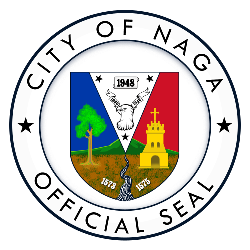 ORDER OF BUSINESSFOR THE 41ST REGULAR SESSION OF THE 14TH SANGGUNIANG PANLUNGSOD ON TUESDAY, MAY 2, 2023, 9:00 A.M., AT THE SANGGUNIANG PANLUNGSOD SESSION HALL, CITY HALL, NAGA CITY:-CALL TO ORDERROLL CALLHon. Cecilia B. Veluz-De Asis	– City Vice Mayor 
& Presiding OfficerHon. Jessie R. Albeus	- City CouncilorHon. Joselito S.A. del Rosario	- City CouncilorHon. Ghiel G. Rosales	- City CouncilorHon. Melvin Ramon G. Buenafe	- City CouncilorHon. Gilda Gayle R. Abonal-Gomez 	- City CouncilorHon. Vidal P. Castillo	- City CouncilorHon. Jose C. Rañola	- City CouncilorHon. Jose B. Perez	- City CouncilorHon. Salvador M. del Castillo	- City CouncilorHon. Antonio B. Beltran	- City CouncilorHon. Ma. Corazon M. Peñaflor	- LnmB President and Ex-Officio MemberHon. Mary Kyle Francine B. Tripulca	- SKF President and Ex-Officio MemberPRAYERPAMBANSANG AWITPRIVILEGE TIMEREADING AND APPROVAL OF THE ORDER OF BUSINESSORDER OF BUSINESSSPECIAL BUSINESS OR ORDERLetter dated April 26, 2023, of His Honor, the City Mayor, requesting for the passage of an ordinance adopting the Naga City Disaster Risk Reduction Management Council Resolution No. 2023-003 and allocating the amount of P32,600,000.00 for certain projects chargeable against the 2023 Local Disaster Risk Reduction and Management Fund (Spin2023-0527);Resolution No. 04-14-0157, Series of 2023, of the Sangguniang Barangay of Peñafrancia Ave., this city, requesting for financial assistance in the amount of P20,000.00 intended for the celebration of Barangay Peñafrancia Foundation Anniversary on May 26, 2023 (Spin2023-0539);Resolution No. 2023-08 of the Sangguniang Barangay of San Felipe, this city, requesting for financial assistance in the amount of P20,000.00 intended for their barangay cultural activities (Spin2023-0526);  Proposed resolution authored by Hon. Gilda Gayle R. Abonal-Gomez congratulating and commending Willary A. Abriol, of Blessed Lights International Christian Academy for winning a credit award (Bronze Equivalent) in the international Mathematics Assessment for Schools (IMAS)(Spin2023-0540);UNFINISHED BUSINESSProposed ordinance authored by Hon. Mary Kyle Francine B. Tripulca establishing a system for the Annual Naga Inter-Barangay Sportsfest (Spin2023-0538);Proposed ordinance authored by Hon. Mary Kyle Francine B. Tripulca providing honorarium, other benefits and privileges to Sangguniang Kabataan Kagawads, SK treasurers, and SK secretaries in the 27 barangays of Naga City (Spin2023-0541);Proposed ordinance authored by Hon. Jessie R. Albeus establishing and institutionalizing the “Abot-Kayang Papustiso” Program (Spin2023-0523);Letter dated April 26, 2023, of His Honor, the City Mayor, requesting for the passage of an ordinance authorizing him to institute the necessary expropriation proceedings against the Heirs of Maxime Ragos vda. de  Rubio, et al, for the acquisition of their property at Barangay San Francisco, this city, to be used for the construction of a multi-purpose building/hall (Spin2023-0529);Letter dated April 25, 2023, of Atty. McGyver Gerard S. Orbina, City Legal Officer, containing his legal opinion on the proposed ordinance on joint share of the barangay and the City on the compensation of barangay personnel deemed essential in the delivery of basic services to Nagueños (Spin2023-0525);Letter dated April 24, 2023, of Atty. McGyver Gerard S. Orbina, City Legal Officer, containing his legal opinion on the proposed ordinance providing for the strict implementation of the Price Act Law (Spin2023-0524);Letter dated April 27, 2023, of Mr. Nolasco E. Jesalva, Acting CHRMO, on the matter of the upgrading of job order/contract of service employees who passed the Civil Service examination to casual employment as announced by the City Mayor at the Flag Raising ceremony in March 2023 (Spin2023-0535);Resolution No. 3, Series of 2023, of the Sangguniang Barangay of San Felipe, this city, resolution requesting the City Government of Naga thru Mayor Atty. Nelson S. Legacion, to accept the Deed of Donation executed by Mr. Leonido B. Oberos for a parcel of Land containing an area of 100 square meter located at Zone 6, San Felipe, this city, to be used  exclusively for daycare/educare center of the Barangay (Spin2023-0222);Letter dated April 26, 2023, of Mr. Jaime R. Reblando, Program Director, OSCA, submitting a list indicating the number of senior citizens by barangay with ID, registered and non-registered with the COMELEC, (Spin2023-0534);Letter dated April 19, 2023, of Ms. Emelita E. Candia, General Manager, Camarines Sur II Electric Cooperative, Inc., relative to the conduct of competitive selection process (CSP) for the 20 MW power supply of the Cooperative (Spin2023-0536);Letter dated April 20, 2023, of Engr. Alexander N. Caning, City ENRO, containing their recommendations on Barangay Ordinance No. 2023-01 of Barangay Carolina, this city, regulating the collection of environmental fees for using the Inarihan and Yabu Rivers (Spin2023-0520);Revised copy of Barangay Ordinance No. 2023-01 of the Sangguniang Barangay of Carolina regulating the collection of environmental fees from using the Inarihan and Yabu rivers in Barangay Carolina, this city (Spin2023-0537)Letter dated April 17, 2023, of His Honor, the City Mayor, respectfully requesting for the ratification of the Deeds of Absolute Sale respectively executed by and between the City Government of Naga, and Gloria Olivan and Angelina Sabaria, with respect to parcels of land owned by them for purposes of socialized housing project of the City Government of Naga (Spin2023-0473);Ordinance No. 001-23, Series of 2023, of the Sangguniang Barangay of Tinago, this city, the Tinago Barangay Tax Ordinance 2023 (Spin2023-0519);NEW BUSINESS1st Indorsement dated April 26, 2023, dated April 26, 2023, of His Honor, the City Mayor, endorsing the letter of Ms. Maria Felisa R. Badiola, Officer-in-Charge, Philippine Red Cross, seeking sponsorship for their event dubbed “Tara Nay, Tawa Tayo” on May 14, 2023 (Spin2023-0531);1st Indorsement dated April 26, 2023, dated April 26, 2023, of His Honor, the City Mayor, endorsing the letter of Caritas-Caceres (Naga) requesting for support as donor/sponsor in the amount of P5,000.00 relative to their activities of helping the poor  (Spin2023-0532);Letter dated April 27, 2023, of Ms. Jane S. Balares, HOA-President, Decahomes Grandvale III Homeowners Association, Inc., San Felipe, Naga City, requesting for urgent action on their request to chance the service provider of Decahomes Grandvale III from Beta Waters to Metro Naga Water District (MNWD) (Spin2023-0530);Letter dated April 11, 2023, of Ms. Catherine Kershaw, owner of Lucky CK Gaming and Amusement Corporation, seeking a resolution of “no objection” pertaining to their proposed operation of sports bar featuring online sabong (Spin2023-0528);Resolution No. 2023-005, Series of 2023, of the Sangguniang Barangay of San Francisco, this city, earnestly requesting City Mayor Nelson S. Legacion to issue tax declaration for the 137 square meter property acquired by accretion in Zone 4, Barangay San Francisco, Naga City (Spin2023-0512);OTHER MATTERSStatus Report of various infrastructure projects for the month of April 2023 implemented by the Department of Public Works and Highways Camarines Sur 3rd District Engineering Office in the City of Naga (Spin2023-0521);NOMINAL VOTINGADJOURNMENT